Markt der Möglichkeiten am 09. April 2014 Anmeldung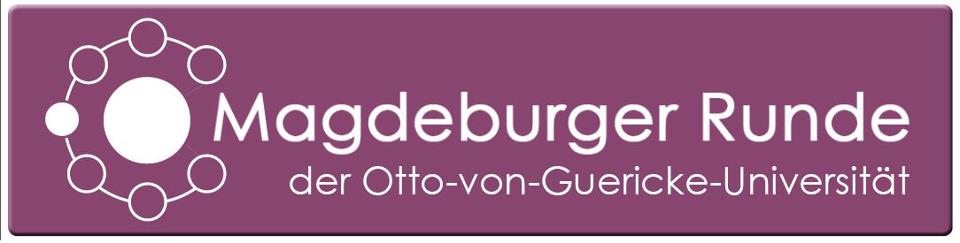 Hiermit meldet sichVerein/Organisation:Verantwortlicher Vertreter:E-Mail:Handynummer:für den Markt der Möglichkeiten am 09.04.2014 von 10:30-14:00 auf dem Mensavorplatz an.Die Stände sind als Doppelstände geplant (je 2 Vereine) („Wunschpartner“:                            )Aufbau: ab 9 Uhr, Aufbau muss bis 10:30 Uhr abgeschlossen sein!
Ende/Abbau: ab 14 Uhr, Abbau muss bis 16 Uhr abgeschlossen sein!Es wird benötigt (Berücksichtigung soweit möglich und in Anmeldereihenfolge):Anmeldeschluss (Auschlussfrist!) ist Montag, der 31.03.2014!Ort, Datum:					Name des Anmelders:Einsendung bitte an md-runde@stura-md.de oder Einwurf in den StuRa-Postkasten in G26 oder spätestens zur Sitzung am 31.03.2014 – 19 Uhr – WH1-Keller mitbringen (letzter Termin!)JaNeinPavillonStromanschlussWenn ja, wofür?:1 BiertischBierbank ( Anzahl (1-2):     )Übergroßer Stand (Standardgröße:  ca. 1,5-2m pro Verein)Wenn ja, Begründung:Sonstiges (bitte aufführen):